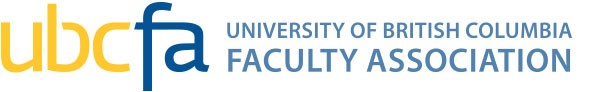 MinutesFALL GENERAL MEETING
UBC FACULTY ASSOCIATION
THURSDAY, 27 October 2022, 1:00 P.M.
via Zoom and Liu Institute Case Room (UBCV) and ARTS 353B (UBCO)We are grateful to live and work on the traditional, ancestral, and unceded lands of the xʷməθkʷəy̓əm (Musqueam), Səl̓ílwətaʔ/Selilwitulh (Tsleil-Watuth), Stó:lō, and Skwxwú7mesh (Squamish) Nations of the Coast Salish peoples, and in the Okanagan the unceded territory of the Syilx (Okanagan) Peoples.Approval of agenda
Moved: E. Hodgson; Seconded: K. Chong; THAT the Agenda be approved. CARRIEDAdoption of the Minutes from the 2022 Annual General Meetings
Moved: A. Richardson; Seconded: C. Addison; THAT the Minutes of the Annual General Meetings of June 16, 2022 and Sept 29, 2022 be adopted. CARRIEDAppointment of Auditors Achieve CPAs, LLP
Moved: K. Smith; Seconded: E. Perkins; THAT Achieve CPAs, LLP be appointed as auditors for 2022. CARRIEDUpdate from the President on the Data Collection Motion
D. Nason reported that the signatories of the Data Collection motion are searching for volunteers from the Okanagan. Once that is completed the Executive will make appointments to the committee and meetings will convene. A report is expected at the AGM. AdjournmentSpecial Presentation: Bargaining Update
E. Elizabeth Hodgson, Chair Bargaining Committee presented an update on the state of Collective Bargaining with the University.Meeting ends: 1:51 pm